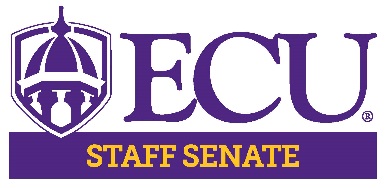 ECU Staff Senate MinutesDate: November 14, 2019Time: 3:00pm to 5:00pmLocation: Main Student Center 249Call to Order:  Senator Michelle BoneRoll Call:  Senator Karen EastwoodMinutes: Approval of October Minutes – Karen Tripp 1st, Gaelle Deshayes 2nd Minutes ApprovedExecutive Committee CommentsChair – Senator Michelle Bone commented on the following:Email sent out about the Presidential Search to complete the survey. Chair Elect – Senator Todd Inman commented on the following: -Staff Assembly Golf Tournament met in Chapel Hill – new tournament director – Kim Higdon who is an ECU Staff Employee – goals to start early for sponsorship - SEANC has already given sponsorship of $15,000 for the tournament.  Flyers are available. Needs sponsors minimum is $1500.00Vice Chair - Senator Debbie Pettaway – No commentsTreasurer – Senator Robin Mayo commented on the following:Treasurer’s report was sent out by email, no changes. – no questions.Reminder email sent out to raise funds to the Community Lab School.  Submit lump sum at 1 time to the school.  Foundation gave notice that we will have to spend for the scholarship - $10,000.00The increase from past year to the scholarship is largely due to concessions.  Robin urges all senators to sign up – volunteer.Payroll deduction live for the foundation – Staff Senate Priority or Scholarship is available thru this.Secretary – Senator Karen Eastwood – No CommentsGuest Speaker Trisha Mahoney - ComPsych Manager for the UNC System (PowerPoint Presentation)Employee Assistance Program – reviews the program and what is offered.All services are Free.  Confidential is key.  Services are for all ECU Staff employees and anyone in family or living with you.Contact Information – 833.743.8183 or guidanceresources.com (24hours)3 face to face counseling sessions per individual per issue per year – no costLegal adviceFinancial GuidanceWork Life BalanceJoshua Rossnagel – Leadership & Professional Development CommitteePersonal History of JoshuaAvant ReaderExplanation of Leadership (PowerPoint Presentation)Committee came up with 21 books based on 3 categoriesNetworkingLeadershipPersonal DevelopmentReviewed of 5 of the 21 Books.Committee Reports By Laws – Lisa Ormond – No ReportCommunications & Marketing - Scott NicholsMet thru Teams – great tool to meet.Working with Membership committee to update the Nomination email – needs photos of Staff Senate in action – send to MichelleMichelle mentions photos for spark piece to update website.	Diversity – Lajuana CarterDuring the meeting the following things were discussed:Diversity Day sponsored by OED in MarchGinger Grimes will be here to talk about different Lactation Areas on campus in JanuaryDiversity group – November 22 2 9- 12 will be volunteering to pack food for the  Food Bank of Central and Eastern NC for Seniors of Pitt CountyHousekeeping Appreciation Day – discussion on how to show appreciationSome members of the Diversity group will be attending a seminar -Native American thru OEDHuman Resources – Brenda Perkins Topic – Bereavement Policy is being discussed.  Draft a resolution for policy that sick time is not used for the 3 days for immediate family.No UNC system a bereavement policy.Policy would have to go thru UNC Staff AssemblyLisa Ormond explains how to approve to move with policy.Karen Tripp made the motion Aisha Powell 2nd, senators approved to pursue the policy for 3 to 5 days for Bereavement not taking personal leave.Membership Committee – Tiffany MooreDiscussion of Attendance – Quarterly Review of Attendance for monthly and committee meetings. Contact Supervisor will only be if you need help with conflicts to be at meetings.December meeting to discuss Timeline of nomination/election.Leadership & Professional Development –Hector MolinaMarketing for the B.A.L.L.Event in Feb. 12, 2020 at the Main Student Center Ballroom ASpread the word for attendanceRec and Reward    - Gaelle Deshayes (Video Presentation)Short Video on WNCT that was on the Wellness Walk.150 participants in the Wellness WalkVendors all showed upUNC Staff Assembly – Michelle Bone & Todd Inman (PowerPoint Presentation)Brief overview of the meeting from Chapel Hill.  No decision on budget.Spoke strongly concerning giving the 40 hours for those that must take the mandatory 3 days during the holiday.  Paid Parental leave is done deal to come effective January 1 to March 31, 2020.Class & Comp plan is still in the early stages.Roundtable DiscussionDebbie Pettaway – Concerns with Parking & Transportation SM-22 the number of handicap parking spaces available in this lot.  Answer on how to get more handicapped parking in this lot.  Usually handicap parking spaces are based on the number of parking spaces.  Justin Yeoman also mention to contact A&D.  Steven Grey is the contact for help with parking.Todd Inman – recognize the grounds facilities for efforts of taking care of plants without the irrigation system.  If your area needs attention please let Todd know.Brooks Person – Treasure Pirate Award Nomination announcement.Announcements:December 12th – Staff Senate Picture – Remember to wear purple polo.Do not have to wear name tags for pictures.Plans are for 1 group picture and then committee picturesStaff Development and Social for the rest of the meeting.Reminder to sign up for Concessions Motion to adjourn the meeting by April Daniels 1st , Gaelle Deshayes 2nd  meeting adjourn.Link to recording of Meeting.https://mediasite.ecu.edu/MS/Play/28e7cc151c444cfe95db56593c9bf8011d